dotyczy postępowania na: MODERNIZACJĘ BUDYNKU ADMINISTRACYJNEGO PRZY UL. WARSZAWSKIEJ 65 NA POTRZEBY ZARZĄDU W BIAŁYMSTOKU CBZC (postępowanie 11/C/24):Wyjaśnienia i zmiana treści SWZ:W związku z pytaniami, które wpłynęły w w/w postępowaniu Zamawiający na podstawie 
art. 284 ust. 2 ustawy Prawo zamówień publicznych (t. j. Dz. U. z 2023, poz. 1605 ze zm.) udziela następujących wyjaśnień oraz na podstawie art. 286 ust. 1 w/w ustawy dokonuje zmiany treści SWZ.Pytania:Prosimy o udostępnienie przedmiarów.Prosimy o określenie parametrów wykładzin.Prosimy o określenie parametrów paneli winylowych.Prosimy o określenie parametrów odbojników ściennych.Prosimy o określenie parametrów sufitów podwieszanych.Czy zabudowę meblową z rysunków A-30 i A-31 należy uwzględnić w ofercie?Prosimy o informację czy klatka Faradaya wchodzi w zakres zamówienia.Prosimy o określenie parametrów depozytora kluczy.Czy schodołaz należy uwzględnić w ofercie?Zgodnie z rysunkami balustrady należy wykonać jako stalowe malowane proszkowo. W opisie technicznym jest mowa stali nierdzewnej. Prosimy o informację jakie balustrady należy uwzględnić w ofercie.Prosimy o określenie parametrów blachy pokrycia dachu.Zgodnie z opisem technicznym po zdemontowaniu pokrycia należy ocenić stan więźby dachowej i dokonać ewentualnej wymiany uszkodzonych elementów. Na etapie przetargu nie jest możliwe oszacowanie zakresu wymiany elementów więźby dachowej. W przedmiotowym postępowaniu wynagrodzenie jest ryczałtowe. Prosimy o określenie ilości elementów do wymiany oraz podanie informacji jak będzie rozliczony ewentualny większy zakres wymiany po dokonaniu demontażu pokrycia.Prosimy o potwierdzenie, że zgodnie z opisem technicznym na ścianach na istniejących tynkach należy wykonać nowe tynki wraz ze szpachlowaniem.W różnych miejscach opisu technicznego jest mowa o różnych tynkach (gipsowy i cementowo – wapienny). Jakie tynki przewidziane są ostatecznie w obiekcie.Prosimy o określenie sposobu wykończenia ścian i sufitu powyżej poziomu sufitów podwieszanych.Czy w ofercie należy uwzględnić wymianę parapetów wewnętrznych i zewnętrznych.Prosimy o określenie zakresu remontu posadzek (skucie samych płytek czy również wylewek i ewentualnej izolacji).Proszę o zgodę na zmniejszenie zakresu zdolności technicznej i zawodowej na: co najmniej jedną robotę budowlaną, polegającą na budowie, przebudowie, modernizacji lub remoncie budynku użyteczności publicznej o wartości większej lub równej 8.000.000,00 zł.Powyższa zmiana wpłynie pozytywnie na zwiększenie liczby ofert, a tym samym konkurencyjność.Prosimy o udostępnienie przedmiarów.Prosimy o udostępnianie dokumentacji w plikach dwg, ponieważ w dokumentacji projektowej brakuje wymiarów wielu elementów, przez co nie jest możliwe właściwe policzenie obmiarów prac do zrealizowania.Ze względu na to, że jest to istniejący budynek prosimy o udostępnienie inwentaryzacji, ponieważ bez tego nie da się, m. in. obliczyć elementów do demontażu.Proszę o sprecyzowanie pojęcia: drzwi drewniane płytowe? W opisie drzwi MDF lub stalowe. Czy akceptowalny jest konstrukcja skrzydła: ramiak drewniany z wypełnieniem płyta wiórowo-otworowa?Zwracamy się z prośbą o udostępnienie przedmiarów w formacie ATH, PDF lub innym.Prosimy o sprecyzowanie zakresu robót związanych z pracami tynkarskimi. Czy należy wykonać nowe tynki gipsowe?Odpowiedzi:Ad. 1. 	Zgodnie z §4 ust. 3 Rozporządzenia Ministra Infrastruktury z dnia 20 grudnia 2021 r. 
w sprawie szczegółowego zakresu i formy dokumentacji projektowej, specyfikacji technicznych wykonania i odbioru robót budowlanych oraz programu funkcjonalno-użytkowego (Dz.U.2021.2454), jeżeli zamówienie na roboty budowlane, o których mowa 
w ust. 1 i 2, jest udzielane w trybie zamówienia z wolnej ręki lub w projektowanych postanowieniach umowy przyjęto zasadę wynagrodzenia ryczałtowego, dokumentacja projektowa może nie obejmować przedmiaru robót. W związku z czym Zamawiający nie udostępnia przedmiarów robót, a ofertę należy przygotować w oparciu o dokumenty załączone do SWZ.Ad. 2.	Wykładziny zgodnie z Projektem Wykonawczym Architektonicznym pkt. 7.4 Wykończenie wnętrz obiektu oraz ze Specyfikacją techniczną wykonania i odbioru robót budowlanych. Gres - klasa antypoślizgowości min. R 10; - rektyfikowany, - gatunek I, - stopień ścieralności min. P4;Wykładzina PCV antystatyczna- format: płytki; - Zabezpieczenie powierzchni: PUR Reinforced; - Grubość całkowita wg ISO 24346: 2 mm; - Grubość warstwy użytkowej wg ISO 24340: 2 mm; - typ produktu wg ISO 10581: rozpraszająca homogeniczna wykładzina winylowa; - Zawartość spoiwa wg ISO 10581: Typ I; - Klasyfikacja obiektowa wg ISO 10874: 34 Bardzo intensywne natężenie ruchu; - Klasa reakcji na ogień wg EN 13501-1: Bfl-s1; - Antypoślizgowość wg EN 13893: Klasa DS (µ ≥ 0,30); - Oddziaływanie kółek krzeseł wg ISO 4918: Brak uszkodzeń; - Izolacja elektryczna wg VDE0100: min. Part 600 Ri ≥ 5x10⁴Ohm; - Opór elektryczny wg EN 1081: min. R1 < 10⁸ Ω.Kolorystyka okładzin do ustalenia z Inwestorem na etapie realizacji.Ad. 3. Wykładziny zgodnie z Projektem Wykonawczym Architektonicznym pkt. 7.4 Wykończenie wnętrz obiektu oraz ze Specyfikacją techniczną wykonania i odbioru robót budowlanych.Panele winylowe - klasa 34 – pomieszczenia użytku publicznego o dużym natężeniu ruchu (wg normy EN 13329);- klasa antypoślizgowości min. R 10.Ad. 4.	Odbojnik ścienny naklejany szary 2mmx400mm, zgodnie z Projektem Wykonawczym Architektonicznym pkt. 7.4 Wykończenie wnętrz obiektu. Odbojnica wykonana z żywicy winylowej z domieszką akrylu.Ad. 5.	Sufity podwieszane zgodnie z Projektem Wykonawczym Architektonicznym pkt. 7.4 Wykończenie wnętrz obiektu oraz ze Specyfikacją techniczną wykonania i odbioru robót budowlanych. Sufit podwieszany kasetonowy moduł 120x60 cm/ 60x60 cm, sufity modułowe z tzw. krawędzią A przeznaczone do montażu z konstrukcją widoczną.Ad. 6.	Tak, zabudowy meblowe z rysunku A-30 i A-31 należy uwzględnić w ofercie w koordynacji 
z Projektem Wykonawczym Architektonicznym – Zestawienie Wyposażenia.Ad. 7.	Tak, klatka Faradaya wchodzi w zakres zamówienia, zgodnie z Projektem Wykonawczym Architektonicznym oraz SWZ pkt. III Opis Przedmiotu Zamówienia (str. 6, kropka ósma).Ad. 8.	Zamawiający rezygnuje z dostawy depozytora kluczy, zgodnie z SWZ pkt. III Opis Przedmiotu Zamówienia (str. 7, kropka trzecia). W wycenie należy uwzględnić jedynie instalację zasilającą oraz sieci LAN.Ad. 9.	Tak, dostawę schodołazu należy uwzględnić w ofercie.Ad. 10.	Balustrady należy wykonać jako stalowe malowane proszkowo.Ad. 11.	Blachy na tzw. rąbek stojący:- stal ocynkowana- Wysokość rąbka: 25 mm- Grubość blachy:  0,70 mm-	powłoka: poliuretanowa, matowa, grubość powłoki min. 50 µm, wysoka odporność na korozję i światło UV; kolor brązowy.Ad. 12.	Zamawiający przyjął ewentualną konieczność wymiany do 10% elementów konstrukcyjnych istniejącej więźby dachowej, co powinno być uwzględnione w cenie ryczałtowej. 
W przypadku konieczności wymiany większej ilości elementów będzie to rozliczane na warunkach opisanych w §19 ust. 4 pkt. 8 projektu umowy.Ad. 13.	Istniejące tynki na ścianach i sufitach wewnętrznych należy skuć i wykonać nowe tynki cementowo-wapienne i gipsowe wraz z szpachlowaniem.Ad. 14.	W obiekcie należy wykonać nowe tynki cementowo-wapienne i gipsowe wraz ze szpachlowaniem.Ad. 15.	Należy wykonać tynki cementowo-wapienne na pełną wysokość pomieszczenia. Tynki gipsowe i szpachlowanie należy zakończyć 15 cm powyżej sufitów podwieszanych. Sufity 
w przestrzeni powyżej sufitów podwieszanych pozostawić surowe.Ad. 16.	Należy uwzględnić wymianę podokienników wewnętrznych i zewnętrznych zgodnie 
z Projektem Wykonawczym Architektonicznym.Ad. 17.	Przed przystąpieniem do układania nowych okładzin posadzkowych należy wykonać warstwę wyrównawczą i wygładzającą z zaprawy samopoziomującej.Ad. 18.	Zamawiający wyraża zgodę na zmniejszenie warunku udziału w postępowaniu dotyczącego zdolności technicznej i zawodowej oraz dokonuje zmiany zapisu rozdziału V ust. 1 pkt 4) SWZ, który otrzymuje brzmienie:„4)  zdolności technicznej lub zawodowej:Wykonawca musi wykazać, że wykonał w okresie ostatnich 5 lat przed upływem terminu składania ofert, a jeżeli okres prowadzenia działalności jest krótszy – w tym okresie – co najmniej jedną robotę budowlaną, polegającą na budowie, przebudowie, modernizacji lub remoncie budynku użyteczności publicznej o wartości większej lub równej 8.000.000,00 zł brutto oraz wykazać, że ta robota budowlana została wykonana należycie.W przypadku Wykonawców wspólnie ubiegających się o udzielenie zamówienia lub polegania na zdolnościach podmiotów udostępniających zasoby, warunek nie podlega sumowaniu tzn. że ww. warunek musi spełniać w całości co najmniej jeden 
z Wykonawców wspólnie ubiegających się o udzielenie zamówienia lub podmiotów udostępniających zasoby.Przez budynek użyteczności publicznej Zamawiający rozumie - zgodnie 
z Rozporządzeniem Ministra Infrastruktury z dnia 12 kwietnia 2002 r. w sprawie warunków technicznych, jakimi powinny odpowiadać budynki i ich usytuowanie (t. j. Dz.U. z 2022 r. poz. 1225) - budynek przeznaczony na potrzeby administracji publicznej, wymiaru sprawiedliwości, kultury, kultu religijnego, oświaty, szkolnictwa wyższego, nauki, wychowania, opieki zdrowotnej, społecznej lub socjalnej, obsługi bankowej, handlu, gastronomii, usług, w tym usług pocztowych lub telekomunikacyjnych, turystyki, sportu, obsługi pasażerów w transporcie kolejowym, drogowym, lotniczym, morskim lub wodnym śródlądowym, oraz inny budynek przeznaczony do wykonywania podobnych funkcji; za budynek użyteczności publicznej uznaje się także budynek biurowy lub socjalny.”Jednocześnie Zamawiający modyfikuje treść załącznika nr 5 do SWZ, który otrzymuje brzmienie jak w załączniku do niniejszego pisma.Ad. 19.	Zgodnie z § 4 ust. 3 Rozporządzenia Ministra Infrastruktury z dnia 20 grudnia 2021 r. 
w sprawie szczegółowego zakresu i formy dokumentacji projektowej, specyfikacji technicznych wykonania i odbioru robót budowlanych oraz programu funkcjonalno-użytkowego (Dz.U.2021.2454), jeżeli zamówienie na roboty budowlane, o których mowa 
w ust. 1 i 2, jest udzielane w trybie zamówienia z wolnej ręki lub w projektowanych postanowieniach umowy przyjęto zasadę wynagrodzenia ryczałtowego, dokumentacja projektowa może nie obejmować przedmiaru robót. W związku z czym Zamawiający nie udostępnia przedmiarów robót, a ofertę należy przygotować w oparciu o dokumenty załączone do SWZ.Ad. 20.	Zamawiający nie udostępnia plików .dwg na potrzeby postępowania.Ad. 21.	Zakres rozbiórek i demontaży jest zaznaczony na dokumentacji projektowej branży budowlanej.Ad. 22.	Zamawiający dopuszcza drzwi o konstrukcji płytowej z wypełnieniem z płyty wiórowej pełnej bądź posiadającej otwory. Nie dopuszcza wypełnienia kartonowego, czyli tak zwanego plastra miodu.Ad. 23.	Zgodnie z §4 ust. 3 Rozporządzenia Ministra Infrastruktury z dnia 20 grudnia 2021 r. 
w sprawie szczegółowego zakresu i formy dokumentacji projektowej, specyfikacji technicznych wykonania i odbioru robót budowlanych oraz programu funkcjonalno-użytkowego (Dz.U.2021.2454), jeżeli zamówienie na roboty budowlane, o których mowa 
w ust. 1 i 2, jest udzielane w trybie zamówienia z wolnej ręki lub w projektowanych postanowieniach umowy przyjęto zasadę wynagrodzenia ryczałtowego, dokumentacja projektowa może nie obejmować przedmiaru robót. W związku z czym Zamawiający nie udostępnia przedmiarów robót, a ofertę należy przygotować w oparciu o dokumenty załączone do SWZ.Ad. 24.	Istniejące tynki na ścianach i sufitach wewnętrznych należy skuć i wykonać nowe tynki cementowo-wapienne i gipsowe wraz z szpachlowaniem.Niniejsze pismo jest wiążące dla wszystkich Wykonawców. Treść zmian należy uwzględnić                         w składanej ofercie. Sławomir Wilczewski      (podpis na oryginale)Załącznik nr 5 SWZWYKAZ ROBÓT BUDOWLANYCHDziałając w imieniu Wykonawcy: …………………...…………….…………………………, 
przystępując do postępowania na: MODERNIZACJĘ BUDYNKU ADMINISTRACYJNEGO PRZY UL. WARSZAWSKIEJ 65 NA POTRZEBY ZARZĄDU W BIAŁYMSTOKU CBZC (postępowanie nr 11/C/24)oświadczam, że w okresie ostatnich pięciu lat przed upływem terminu składania ofert, 
a jeżeli  okres prowadzenia działalności jest krótszy -w tym  okresie,  Wykonawca, którego reprezentuję, wykonał następujące roboty budowlane w zakresie niezbędnym do wykazania spełniania warunku udziału w postępowaniu dotyczącym zdolności technicznej lub zawodowej, tj. wykonał co najmniej jedną robotę budowlaną, polegającą na budowie, przebudowie, modernizacji lub remoncie budynku użyteczności publicznej o wartości większej lub równej 8.000.000,00 zł brutto:UWAGA: Do wykazu należy dołączyć dowody określające czy roboty budowlane wskazane 
w wykazie zostały wykonane należycie. Przy czym dowodami, o których mowa, są referencje bądź inne dokumenty sporządzone przez podmiot, na rzecz którego roboty budowlane zostały wykonane, a jeżeli Wykonawca z przyczyn niezależnych od niego nie jest w stanie uzyskać tych dokumentów – inne odpowiednie dokumenty.Dokument należy wypełnić i podpisać kwalifikowanym podpisem elektronicznym lub podpisem zaufanym lub podpisem osobistym.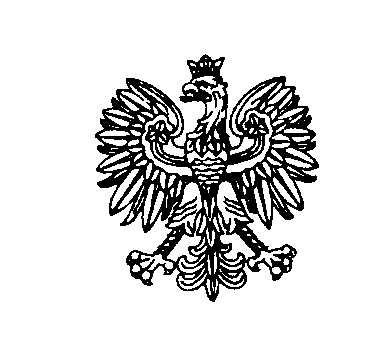 Białystok, dnia 11 kwietnia 2024 r.Białystok, dnia 11 kwietnia 2024 r.Białystok, dnia 11 kwietnia 2024 r.Białystok, dnia 11 kwietnia 2024 r.Białystok, dnia 11 kwietnia 2024 r. ZastępcaKomendanta Wojewódzkiego Policji w BiałymstokuFZ.2380.11.C.24.2024 ZastępcaKomendanta Wojewódzkiego Policji w BiałymstokuFZ.2380.11.C.24.2024 ZastępcaKomendanta Wojewódzkiego Policji w BiałymstokuFZ.2380.11.C.24.2024Lp.Rodzaj roboty budowlanejWartość wykonanej roboty budowlanej bruttoData wykonania roboty budowlanej(data rozpoczęcia i zakończenia)Miejsce wykonania roboty budowlanej (adres)Podmiot, na rzecz którego robota budowlana została wykonana123456